АДМИНИСТРАЦИЯ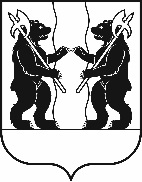 ЯРОСЛАВСКОГО МУНИЦИПАЛЬНОГО РАЙОНАПОСТАНОВЛЕНИЕ16.01.2024                                                                                                                                  № 19О резервных избирательных участках для проведения голосования и подсчета голосов избирателей при проведении выборов Президента Российской Федерации, назначенных на 17 марта 2024 года В соответствии со статьей 19 Федерального закона от 12 июня 2002 года                 № 67-ФЗ «Об основных гарантиях избирательных прав и права на участие                           в референдуме граждан Российской Федерации», в соответствии                                                  с п. 11 Календарного плана мероприятий по подготовке и проведению выборов Президента Российской Федерации, утвержденного постановлением Центральной избирательной комиссии Российской Федерации от 08 декабря 2023 г. № 140/1081-8, Администрация района  п о с т а н о в л я е т:1. Образовать резервные избирательные участки на территории Ярославского муниципального района Ярославской области для проведения голосования и подсчета голосов избирателей при проведении выборов Президента Российской Федерации, назначенных на 17 марта 2024 года.Городское поселение Лесная ПолянаУчасток № 2301Место нахождения резервного избирательного участка: Ярославская область, Ярославский район, р.п. Лесная Поляна, д. 38, муниципальное общеобразовательное учреждение «Леснополянская начальная школа                   им. К.Д. Ушинского» Ярославского муниципального района.Заволжское сельское поселениеУчасток № 2302Место нахождения резервного избирательного участка: с. Спас-Виталий,                   д. 6, муниципальное общеобразовательное учреждение «Спасская средняя школа» Ярославского муниципального района.Участок № 2303Место нахождения резервного избирательного участка: п/о Левцово,                                    д. Григорьевское, ул. Клубная, д.6, муниципальное общеобразовательное учреждение «Григорьевская средняя школа» Ярославского муниципального района.Участок № 2306Место нахождения резервного избирательного участка: п. Заволжье, д. 35, муниципальное общеобразовательное учреждение «Начальная школа поселка Заволжье» Ярославского муниципального района.Участок № 2307Место нахождения резервного избирательного участка: д. Пестрецово,                                    2 а, Пестрецовский дом культуры и спорта Григорьевского КСЦ.Ивняковское сельское поселениеУчасток № 2308Место нахождения резервного избирательного участка: с. Сарафоново, д. 55, муниципальное общеобразовательное учреждение «Сарафоновская средняя школа» Ярославского муниципального района.Участок № 2309Место нахождения резервного избирательного участка: п. Ивняки, ул. Луговая, д.1-а, муниципальное общеобразовательное учреждение «Ивняковская средняя школа» Ярославского муниципального района.Участок № 2341Место нахождения резервного избирательного участка: пос. Ивняки ул. Светлая, д. 4, Физкультурно-оздоровительный комплекс.Карабихское сельское поселение  Участок № 2311Место нахождения резервного избирательного участка: п. Красные Ткачи,                          ул. Б. Октябрьская, д. 11, спортивный комплекс МУ «Физкультурно-спортивного центра» Ярославского муниципального района.Участок № 2312Место нахождения резервного избирательного участка: п. Красные Ткачи,                            ул. Б. Октябрьская, д. 11, спортивный комплекс МУ «Физкультурно-спортивного центра» Ярославского муниципального района.Участок № 2313Место нахождения резервного избирательного участка: п. Дубки, ул. Школьная, д.3, муниципальное общеобразовательное учреждение «Дубковская средняя школа» Ярославского муниципального района.Участок № 2314Место нахождения резервного избирательного участка: д. Карабиха,                                 ул. Школьная, д. 1 б, Администрация Карабихского сельского поселения.Участок № 2317Место нахождения резервного избирательного участка: д. Ананьино,                                     ул. Садовая, д.1, муниципальное общеобразовательное учреждение «Ананьинская основная школа» Ярославского муниципального района.Кузнечихинское сельское поселение Участок № 2318Место нахождения резервного избирательного участка: п. Ярославка, д 2г, муниципальное общеобразовательное учреждение «Средняя школа поселка Ярославка» Ярославского муниципального района.Участок № 2320Место нахождения резервного избирательного участка: д. Кузнечиха,                               ул. Центральная, д. 35, Кузнечихинский культурно-спортивный центр.Участок № 2321 Место нахождения резервного избирательного участка: д. Кузнечиха,                           ул. Центральная, д.34, муниципальное общеобразовательное учреждение «Кузнечихинская средняя школа» Ярославского муниципального района.Участок № 2322Место нахождения резервного избирательного участка: с. Андроники,                                                ул. Ярославская, д. 9, столовая ООО «Племзавод «Родина».Участок № 2323Место нахождения резервного избирательного участка: с. Толбухино,                      ул. Даниловская, д. 6, муниципальное общеобразовательное учреждение «Средняя школа им. Ф.И. Толбухина» Ярославского муниципального района.Участок № 2324Место нахождения резервного избирательного участка: д. Глебовское,                                      ул. Мира, 1а, муниципальное общеобразовательное учреждение «Глебовская основная школа» Ярославского муниципального района.Участок № 2343Место нахождения резервного избирательного участка: п. Ярославка, д. 2 г,                  муниципальное общеобразовательное учреждение «Средняя школа поселка Ярославка» Ярославского муниципального района.Курбское сельское поселениеУчасток № 2326Место нахождения резервного избирательного участка: п. Козьмодемьянск, 2-я Привокзальная ул., 84, муниципальное общеобразовательное учреждение «Козьмодемьянская основная школа» Ярославского муниципального района.Участок № 2327Место нахождения резервного избирательного участка: с. Курба,                                           ул. Ярославская, д.13, Администрация Курбского сельского поселения ЯМР. Участок № 2328Место нахождения резервного избирательного участка: д. Иванищево, ул. Юбилейная, д.7, Иванищевский культурно-спортивный центр.Участок № 2329Место нахождения резервного избирательного участка: с. Ширинье, ул. Мира, д 2, муниципальное общеобразовательное учреждение «Ширинская основная школа» Ярославского муниципального района.Участок № 2330Место нахождения резервного избирательного участка: д. Мордвиново,                           ул. Школьная, д.10, муниципальное общеобразовательное учреждение «Мордвиновская средняя школа» Ярославского муниципального района.Некрасовское сельское поселениеУчасток № 2331Место нахождения резервного избирательного участка: п. Михайловский,            ул. Ленина, д.27, МУ «Михайловский культурно-спортивный центр».Туношенское сельское поселениеУчасток № 2333Место нахождения резервного избирательного участка: д. Мокеевское, д. 33, муниципальное общеобразовательное учреждение «Мокеевская средняя              школа» Ярославского муниципального района.Участок №2334Место нахождения резервного избирательного участка: д. Мокеевское, д. 33, муниципальное общеобразовательное учреждение «Мокеевская средняя              школа» Ярославского муниципального района.Участок № 2335Место нахождения резервного избирательного участка: с. Туношна, ул. Юбилейная, д. 8, спортивный комплекс МУ «Физкультурно-спортивного центра» Ярославского муниципального района.2. Определить резервными избирательными участками для избирательных участков № 2304, 2305,2310, 2315, 2316, 2319, 2325, 2332, 2336, 2337, 2338, 2339, 2340, 2342 мобильные (передвижные) избирательные участки. 3. Управлению образования Администрации ЯМР, управлению культуры Администрации ЯМР, управлению физической культуры, спорта и туризма, также главам поселений ЯМР обеспечить присутствие 15-17 марта 2024 года ответственных должностных лиц на резервных избирательных участках.4. Контроль за исполнением постановления возложить на заместителя Главы – руководителя аппарата Администрации ЯМР А.А. Сучкова.5. Постановление вступает в силу со дня официального опубликования.ВРИО Главы Администрации ЯМР                                                                      А.Н. Кошлаков 